Mon-Fri  21-22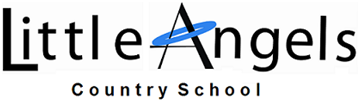 Summer / Hot Weather Schedule8:30-8:40	                  	    Sign in - ArrivalIniciar sesión – Llegada8:30 - 9:15		Outside Play - Children’s Choice 				Gross Motor - ProjectsCleanup–Wash hands (transition)   Bievenida - Chequeo de bienestar Juegos al aire libre - Selección de los niños – Motricidad Gruesa - ProyectosLimpieza - Lavarse las manos (transición)9:15 - 9:35 	    Snack Time - Table ConversationCleanup–Wash hands (transition)Bocadillos - Conversaciones Limpiar - Lavar las manos (transición)9:35 - 9:45	        Large Group Music and Movement Activities Grupo Completo, Actividades de Musica y Movimiento9:45 - 10:45	Learning Center Time / Free Choice Activities Clean up (transition) Tiempo de Centros de Aprendizaje / Actividades de libre elecciónLimpiar (transición)10:45 - 11:00  		  Small Group GatheringReunión de grupos pequeños11:00 - 11:30 		Small Group ProjectsProyectos de grupos pequeños               11:15 – 11:30 	                Pick up / Sign OutRecoger / Firmar Afuera